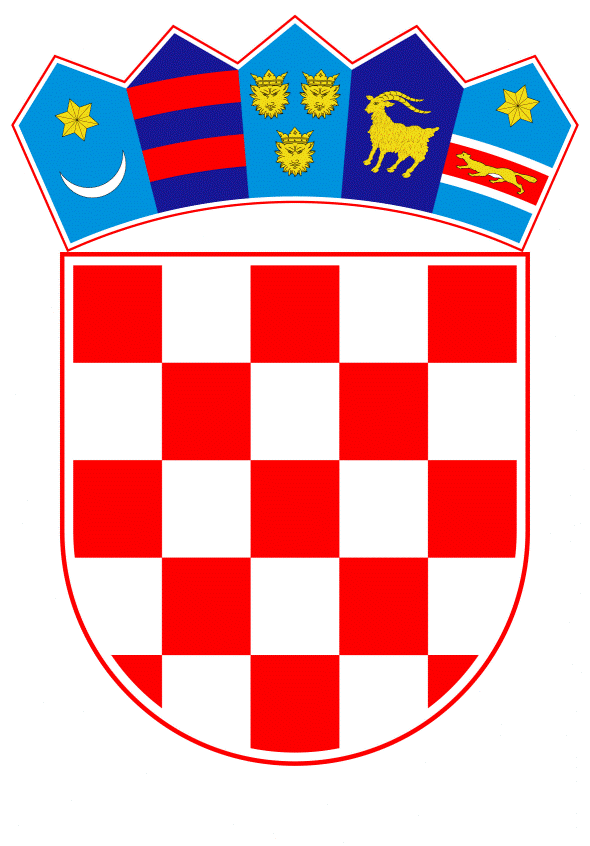 VLADA REPUBLIKE HRVATSKE	Zagreb, 14. prosinca 2020.PREDLAGATELJ:	Ministarstvo gospodarstva i održivog razvojaPREDMET: Uredba o izmjeni Uredbe o izmjenama i dopunama Uredbe o gospodarenju otpadnom ambalažomBanski dvori | Trg Sv. Marka 2 | 10000 Zagreb | tel. 01 4569 222 | vlada.gov.hrNa temelju članka 53. stavka 4. Zakona o održivom gospodarenju otpadom (»Narodne novine«, broj 94/13, 73/17, 14/19 i 98/19), Vlada Republike Hrvatske je na sjednici održanoj _________ godine donijelaUREDBU O IZMJENI UREDBE O IZMJENAMA I DOPUNAMA UREDBE OGOSPODARENJU OTPADNOM AMBALAŽOMČlanak 1.U Uredbi o  izmjenama i dopunama Uredbe o gospodarenju otpadnom ambalažom (»Narodne novine«, broj 7/20), članak 7. mijenja se i glasi:„(1) Povratna naknada i naknada gospodarenja po jedinici proizvoda za ambalažu volumena jednakog 0,2 l plaćaju se od 1. siječnja 2021. godine.(2) Povratna naknada i naknada gospodarenja po jedinici proizvoda za ambalažu od mlijeka i tekućih mliječnih proizvoda plaćaju se od 1. srpnja 2021. godine.“.ZAVRŠNA ODREDBAČlanak 2.Ova Uredba stupa na snagu osmoga dana od dana objave u »Narodnim novinama«.KLASA: URBROJ: Zagreb,	PREDSJEDNIK	mr. sc. Andrej PlenkovićO B R A Z L O Ž E N J EOvim prijedlogom Uredbe mijenja se Uredba o  izmjenama i dopunama Uredbe o gospodarenju otpadnom ambalažom (»Narodne novine«, broj 7/20) (u daljnjem tekstu: Uredba) donesena na temelju članka 53. stavka 4. Zakona o održivom gospodarenju otpadom (»Narodne novine«, broj 94/13, 73/17, 14/19, 98/19).Člankom 7. Uredbe propisano je da se povratna naknada i naknada gospodarenja po jedinici proizvoda za ambalažu od mlijeka i tekućih mliječnih proizvoda te za ambalažu volumena jednakog 0,2 l plaćaju od 1. siječnja 2021. godine.Zbog ublažavanja gospodarske štete koju je nacionalna mliječna industrija pretrpjela zbog pandemije bolesti COVID-19 uzrokovane virusom SARS-CoV-2 i u cilju očuvanja nacionalne govedarske proizvodnje, posebice proizvodnje mlijeka, pristupilo se izradi izmjene Uredbe.Izmjenom Uredbe se za mlijeko i tekuće mliječne proizvode predlaže odgoda uključivanja ambalaže tih proizvoda u nacionalni sustav povratne naknade za šest mjeseci, odnosno umjesto 1. siječnja 2021. godine ambalaža od mlijeka i tekućih mliječnih proizvoda uključila bi se u sustav povratne naknade od 1. srpnja 2021. godine.3